Press release (12/2016)	 		     	                                     	    Internationaler Controller Verein eV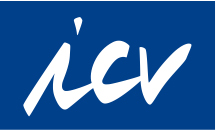 ___________________________________________________________________ „Digital business model innovations and the controller’s role“ ICV Dream Factory, led by Prof. Dr. Ronald Gleich, works on a new theme of the yearMunich, October 10, 2016 – In times of dynamic, profound changes, you can achieve success by acting fast, agilely and innovatively. The "Dream Factory", a group of specialists and innovators at the International Association of Controllers (ICV), starts a new theme of the year under a new leadership. "Digital business model innovations and the controller’s role" is the new theme of the year. The Dream Factory is now led by Prof. Dr. Ronald Gleich from Horváth & Partners, Professor at the EBS Universität für Wirtschaft und Recht.The Dream Factory, a high-caliber team of practitioners and scientists, systematically analyzes the controlling and company environment. Identifying important trends at an early stage, assessing their relevance and deducing consequences for the controlling department are its goals. In the next months the ICV Dream Factory is going to analyze the impact of digitalization-driven business model innovations on controlling processes. It is going to give impulses how controllers can contribute to the development and implementation of business model innovations.Prof. Gleich takes over the leadershipProf. Dr. Ronald Gleich, Stefan Tobias (Partner at Horváth & Partners) and Prof. Dr. Mischa Seiter (Managing Director of the IPRI / Professor at the University of Ulm) are new at the core team of the Dream Factory. Prof. Gleich and Stefan Tobias took over the management. The core team also includes Siegfried Gänßlen, ICV Chairman, former Hansgrohe SE Chairman; Prof. Dr. Heimo Losbichler, Chairman of the International Group of Controlling (IGC) and Vice - ICV Chairman, FH Steyr; Prof. Dr. Dr. h.c. Mult. Péter Horváth, Chairman of the Supervisory Board Horváth AG and Managing Director IPRI gGmbH; Manfred Blachfellner, ICV; Dr. Lars Grünert, kfm. Managing Director TRUMPF GmbH + Co. KG; Karl Heinz Steinke, Member oft he Board, Former Head of Controlling at Lufthansa AG; Prof. Jürgen Weber, Chairman of the ICV Board of Trustees, WHU Vallendar; Goran Sejdic, IPRI.
Prof. Horváth and Dr. Uwe Michel, Member of the Management Board Horváth AG, led the ICV Dream Factory very successfully since 2010. Prof. Horváth continues the work in the core team, Dr. Michel leaves the Dream Factory by taking over new tasks at Horváth & Partners. On behalf of the International Association of Controllers (ICV), the ICV Chairman Siegfried Gänßlen thanked both for the outstanding work at the top of the ICV think tank and for the valuable impulses.The International Association of Controllers (Internationaler Controller Verein eV – ICV) has around 6,500 active members that work in controlling in Germany, Austria, Switzerland, Poland and twelve other European countries. The key objective of the ICV controlling philosophy is economically sustainable success. With its Honorary Chairman Dr. Dr. h.c. Albrecht Deyhle, the association that was founded in 1975 has shaped the controlling in the German speaking area and set standards. The ICV brings together controllers, CFOs, managers and scholars and is strictly guided by the benefit to its members. At its core are the exchange of experiences, communication, as well as a focus on forward-looking trends. The association combines practical experience and the most recent research results and refines this knowledge for practical implementation. The ICV therefore contributes to the personal success of its members and to the sustainable value creation of companies. The ICV Chairman is Siegfried Gänßlen, Chairman of the Board is Hansgrohe SE, Schiltach, and Vice Chairman is Prof. Dr. Heimo Losbichler, FH Steyr.More information: H.-P. Sander, Presse ICV, EastWestCom, Ammersee Denkerhaus - Coworking Space, Sonnenstr. 1, D-86911 Diessen am Ammersee, Tel. +49-(0)8807-94 90 94, presse@icv-controlling.com ICV, Office, Münchner Str. 8, D-82237 Wörthsee, Tel. +49-(0)8153-88 974-20www.icv-controlling.com  